Pointer fra Café-dialog: E Er jeres skolebestyrelse synlig på skolen? Og hvilke aktiviteter sætter skolebestyrelsen i gang omkring skolen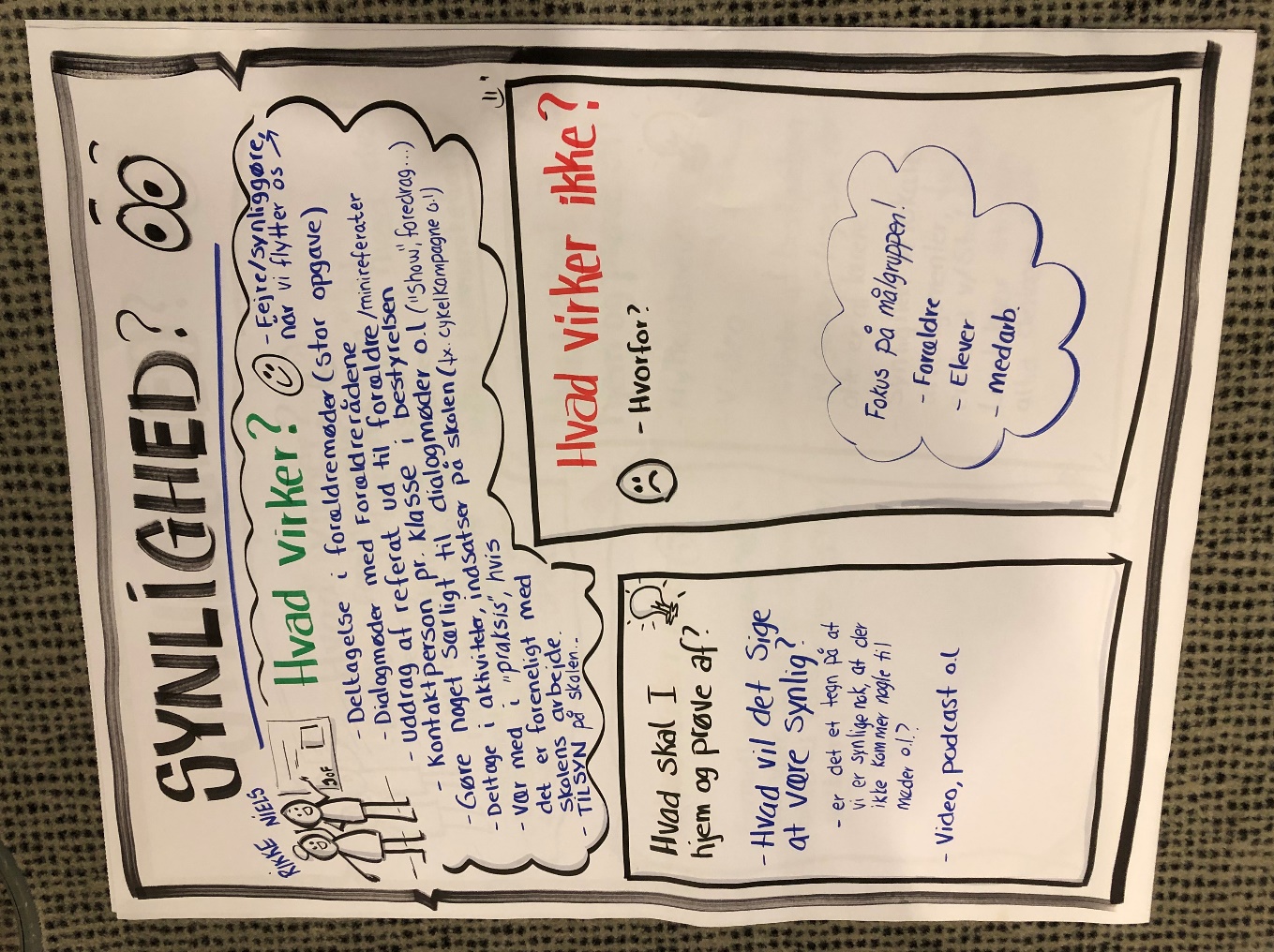 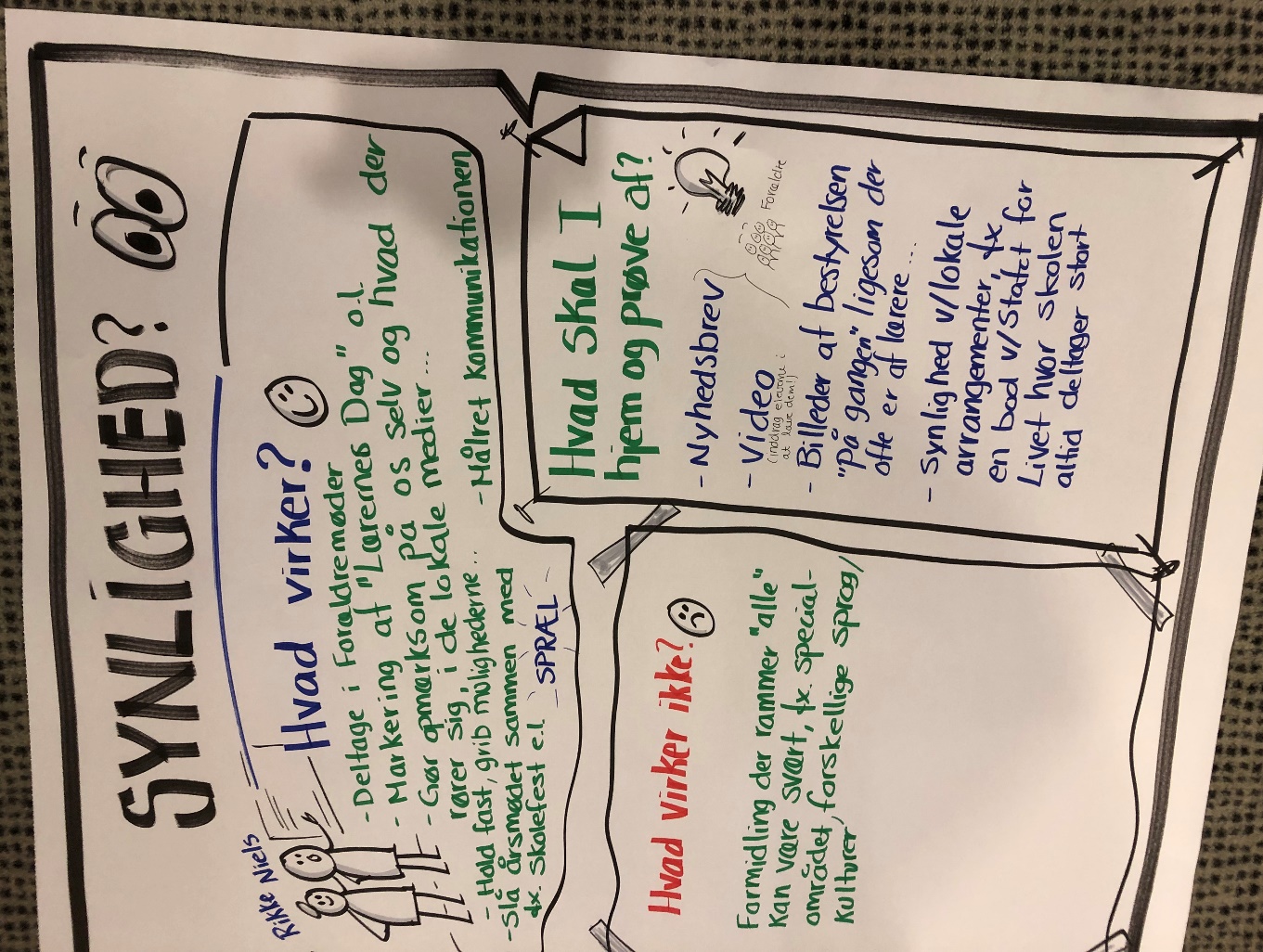 